xxxxxxxxxxxxxxxxxxxxxxxxxxxxxxxxxxxx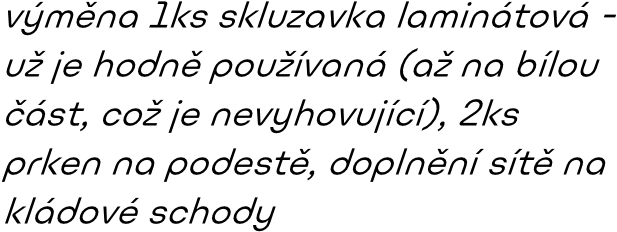 xxxxxxxxxxxxxxxxxxxxxxxxxxxxxx